Cynllun Peilot ac Astudiaeth Dichonoldeb LlysgenhadonTwristiaeth Cymunedol Gŵyr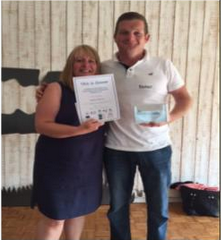 Cychwynnodd Cynllun Peilot ac Astudiaeth Dichonoldeb Llysgenhadon Twristiaeth Cymunedol Gŵyr ym mhenrhyn Gŵyr yn 2018. Wedi'i ddechrau gan Bartneriaeth Tirwedd Gŵyr, a'i ariannu'n rhannol gan Bartneriaeth Datblygu Gwledig, nod y prosiect yw gwella profiad ymwelwyr drwy sefydlu Llysgenhadon Twristiaeth gwirfoddol hyfforddedig mewn cymunedau ar draws y penrhyn. Ei brif nod yw cydlynu, cyflwyno a rheoli cynllun peilot llysgenhadon twristiaeth cymunedol ym mhenrhyn Gŵyr a chynnal astudiaeth dichonoldeb am gyflwyno cynllun ehangach ar draws penrhyn Gŵyr ynghyd ag ardaloedd gwledig eraill Abertawe. Y cynllun yw adeiladu tîm o Lysgenhadon Twristiaeth Cymunedol Gŵyr, gwirfoddolwyr lleol a fydd yn helpu i groesawu'n ymwelwyr yn gynnes ac yn gyfeillgar drwy weithredu fel cyflwynwyr gwybodus. I gyflawni hyn, cynhaliwyd rhaglen hyfforddiant ddeuddydd i recriwtio Llysgenhadon Gŵyr, gan gynnal gweithdai yn Oxwich, Reynoldston a Phenclawdd. Disgwylir i'r Llysgennad Twristiaeth fod yn arbenigwr, sydd â chyfoeth o wybodaeth am y pethau o'i gwmpas, ac yn berson lleol sy'n frwd am yr ardal ac yn ymroddedig i ddatgelu'i nodweddion cudd. Disgwylir iddo hefyd allu darparu profiad go iawn ac unigryw i ymwelwyr, gan argymell lleoedd o lygad y ffynnon, ynghyd â deall pwysigrwydd yr economi dwristiaeth lleol.Gwybodaeth am y prosiect:Cyfanswm cost y prosciect:£19,590Cyfanswm yr arian gan yr UE/Llywodraeth Cymru:£7,590